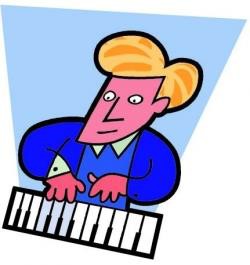 Regulamin XIX DOLNOŚLĄSKIEGO KONKURSUKEYBOARDOWEGO „Mistrz klawiatury”ŚWIDNICA ’2024Organizator:Młodzieżowy Dom Kultury im. Mieczysława Kozara-Słobódzkiego w Świdnicyul. Nauczycielska 2, 58-100 Świdnica, tel./ fax (074) 851-33-30Cele konkursu:popularyzacja nauki gry na elektronicznych instrumentach klawiszowych w klasie keyboardkształtowanie i uaktywnienie artystycznego amatorskiego ruchu muzycznegomożliwość konfrontacji swoich umiejętności wśród rówieśnikówdoskonalenie warsztatu wykonawczego i pedagogicznegopromowanie najlepszych i najciekawszych wykonawcówKonkurs kierowany jest do amatorów, uczących się gry na keyboardach w domach kultury lub w innej amatorskiej formie (np. ogniska muzyczne). W konkursie nie powinny brać udziału osoby uczące się nauki gry na keyboardach w formach profesjonalnych, np. w szkołach muzycznych.Termin i miejsce konkursu:19 kwietnia 2024r., godzina 11.00Klub "Bolko" ŚOK, Świdnica - Plac Grunwaldzki 11Warunki udziału:Konkurs adresowany jest do solistów.Zdobywca Grand Prix z roku 2023 nie może w tym roku brać udziału w konkursie, ale jest zaproszony jako gwiazda tegorocznej imprezy i automatycznie nominowany pozakonkursowo do etapu ogólnopolskiegoWskazane jest, aby każda placówka przeprowadziła eliminacje wstępne w swoim rejonie, typując 4 najlepszych wykonawców(najlepiej po jednym z każdej kategorii).Konkurs ma formułę otwartą - do przesłuchań dopuszczani są uczestnicy spoza województwa dolnośląskiego.Warunkiem udziału jest przygotowanie dwóch utworów dowolnych, trwających łącznie do 8 minut, wykonywanych samodzielnie podczas konkursu (wskazane zróżnicowanie utworów pod względem charakteru, przeznaczenia, stylu itp.)Utwory powinny być wykonywane z pamięci.Zgłoszony repertuar nie może ulec zmianie.Uczestnicy grają na własnych instrumentach, organizator zapewnia statyw i nagłośnienie.W przypadku dużej ilości zgłoszeń organizatorzy zastrzegają sobie prawo wysłuchania tylko jednego wskazanego utworu.Należy zapoznać się z klauzulą informacyjną zamieszczoną na stronie www.mdk.swidnica.pl w zakładce "O MDK" lub przy wzorze karty zgłoszeniaUczestnicy konkursu nadsyłają karty zgłoszenia do 09 kwietnia 2024r. na adres: Młodzieżowy Dom Kultury w Świdnicy, ul. Nauczycielska 2, 58-100 Świdnica, bądź faksem: (74) 851-33-30 lub e-mail: dzialimprez@mdk.swidnica.pl z dopiskiemKonkurs Keyboardowy oraz wnoszą w dniu konkursu opłatę organizatorom – cegiełkę na rzecz Komitetu Rodzicielskiego przy MDK w Świdnicy w kwocie 30 zł - dowódwpłaty: druk KP/ nie wystawiamy faktur, uczestnikom organizator zapewnia poczęstunek /Do karty zgłoszenia należy obowiązkowo dołączyć zgody na przetwarzanie danych osobowych oraz zgody na wykorzystanie wizerunku (najpóźniej w dniu konkursu) - wzory znajdują się przy karcie zgłoszeniaKategorie wykonawcze:uczniowie kl. 0-III SP (6 – 9 lat)uczniowie kl. IV-VI SP (10 – 13 lat)uczniowie kl.VII-VIII SP oraz szkół ponadpodstawowych (14 – 19 lat)(W zależności od rodzaju zgłoszeń podział kategorii może ulec zmianie)Ocena i nagrody:Uczestnicy walczyć będą o nagrodę Grand Prix oraz tytuł „Mistrza Klawiatury” w poszczególnych kategoriach wiekowych.Jury, powołane przez organizatorów, oceniać będzie: dobór repertuaru, umiejętności techniczne wykonawcy (gra techniką keyboardową!), stopień wykorzystania możliwości keyboardu w czasie rzeczywistym (bez użycia sekwencera, dyskietek, USB itp.), własną interpretację, ogólny wyraz artystyczny. Gra z nut niewskazana.Organizatorzy przewidują nagrody dla laureatów konkursu, ufundowane przez sponsorów.Wszyscy uczestnicy konkursu otrzymają pamiątkowe dyplomy.Sprawy organizacyjne:Dojazd i wyżywienie we własnym zakresie.Nadesłanie karty zgłoszenia jest jednoznaczne z akceptacją niniejszego regulaminu oraz wyrażeniem zgody na przetwarzanie przez Organizatora danych osobowych i publikacje wizerunku na potrzeby konkursu i jego realizacji. (Ustawa o ochronie danych osobowych Dz.U. 1997 Nr 133 poz. 883 z późn. zm.).Biorąc udział w konkursie uczestnik wyraża zgodę na nieodpłatne wykorzystanie przez MDK w Świdnicy swojego wizerunku w materiałach służących promocji działalnościplacówki, w tym także poprzez rozpowszechnianie wizerunku w mediach elektronicznych (na stronach internetowych i portalach społecznościowych). Oświadcza, że wykorzystanie wizerunku zgodnie z niniejszą zgodą nie narusza dóbr osobistych ani innych praw.Dokładne informacje o konkursie wraz z kartą zgłoszenia dostępne są również na ulotkach informacyjnych dostępnych w placówce.Wszelkich dodatkowych informacji udziela koordynator konkursu Agnieszka Banach- a.banach@mdk.swidnica.plUwagi końcowe:Sprawy nie ujęte w regulaminie rozstrzyga organizator.Organizatorzy i jury zastrzegają sobie prawo ostatecznej interpretacji niniejszego regulaminu oraz możliwość nie przyznania jakiejś z nagród.	Organizator zastrzega sobie prawo do zmiany formuły Konkursu (forma online), wynikającej z aktualnie obowiązujących obostrzeń epidemicznychWzór karty zgłoszenia (w załączniku)Karta zgłoszenia powinna zawierać:Imię i nazwisko, klasę-typ szkoły-wiek, kategorię, tel. kontaktowy i adres e-mail, tytuł pierwszego utworu, kompozytor, tytuł drugiego utworu, kompozytor, czas trwania poszczególnych prezentacji, potrzeby techniczne, podpis. Alternatywnie: imię i nazwisko instruktora, instytucję delegującą oraz wyrażenie zgody na przetwarzanie danych osobowych przez organizatorów konkursu i wykorzystanie do celów promocyjnych placówki materiałów filmowych i fotograficznych wykonanych podczas konkursu - wzory pism w załączniku karty zgłoszenia.Serdecznie zapraszamy !!!!!!!Organizatorem konkursu jest Młodzieżowy Dom Kultury im. Mieczysława Kozara- Słobódzkiego w Świdnicy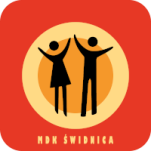 DANE OSOBOWE KLUZULA INFORMACYJNAAdministratorem Pana/Pani danych osobowych przetwarzanych w związku z organizacją i realizacją konkursu jest Młodzieżowy Dom Kultury im. Mieczysława Kozara – Słobódzkiego w Świdnicy ul. Nauczycielska 2, 58 – 100 Świdnica tel/fax. 74/8513330, adres email: sekretariat@mdk.swidnica.plPełna klauzula znajduje się na stronie : https://mdk.swidnica.pl/klauzura-informacyjna/